Job Titlee-Commerce New Business Manager Business UnitBranded Business UnitFunction/RegionGlobal MarketingLocationRichmond or DublinLeaderSenior e-Commerce ManagerPeople LeadershipNoJob Level4BRole Purpose Develop new business initiatives in e-commerce by seeking out opportunities in markets, channels & retailers to ensure we are maximising the potential across our global business.  Role Purpose Develop new business initiatives in e-commerce by seeking out opportunities in markets, channels & retailers to ensure we are maximising the potential across our global business.  AccountabilitiesDevelopment of specific e-commerce new business / emerging areas that support the long term commercial ambitions of global e-commerce at WG&S.Champion the global e-commerce strategy & apply to new business, ensuring we are placing the right level of emphasis on areas that will deliver the most value.   Support markets on retailer negotiations including the introduction of performance based trading terms in line with WGS pricing policy.   Support the delivery of e-commerce fundamentals in emerging areas, ensuring the process for long term e-commerce development is adopted (e.g. brilliant basics first).Support the Senior e-Commerce Commercial Manager on existing projects within emerging markets and retailers, taking ownership of areas as and when required.Bring new ideas, approaches & thinking and set challenging objectives that will support the foundations for long term e-commerce growth. Use available market data & insight to build opportunities for WG&S e-commerce development - turn insight into action and chase down opportunities for growth.Define clear illustration for the size of prize on relevant e-commerce projects, break targets down into market goals and work with local teams to deliver against this.Build in market capability and support global team development.Report against financial KPI’s and targets, feeding these in to global e-commerce scorecards and metrics trackers.   AccountabilitiesDevelopment of specific e-commerce new business / emerging areas that support the long term commercial ambitions of global e-commerce at WG&S.Champion the global e-commerce strategy & apply to new business, ensuring we are placing the right level of emphasis on areas that will deliver the most value.   Support markets on retailer negotiations including the introduction of performance based trading terms in line with WGS pricing policy.   Support the delivery of e-commerce fundamentals in emerging areas, ensuring the process for long term e-commerce development is adopted (e.g. brilliant basics first).Support the Senior e-Commerce Commercial Manager on existing projects within emerging markets and retailers, taking ownership of areas as and when required.Bring new ideas, approaches & thinking and set challenging objectives that will support the foundations for long term e-commerce growth. Use available market data & insight to build opportunities for WG&S e-commerce development - turn insight into action and chase down opportunities for growth.Define clear illustration for the size of prize on relevant e-commerce projects, break targets down into market goals and work with local teams to deliver against this.Build in market capability and support global team development.Report against financial KPI’s and targets, feeding these in to global e-commerce scorecards and metrics trackers.   Values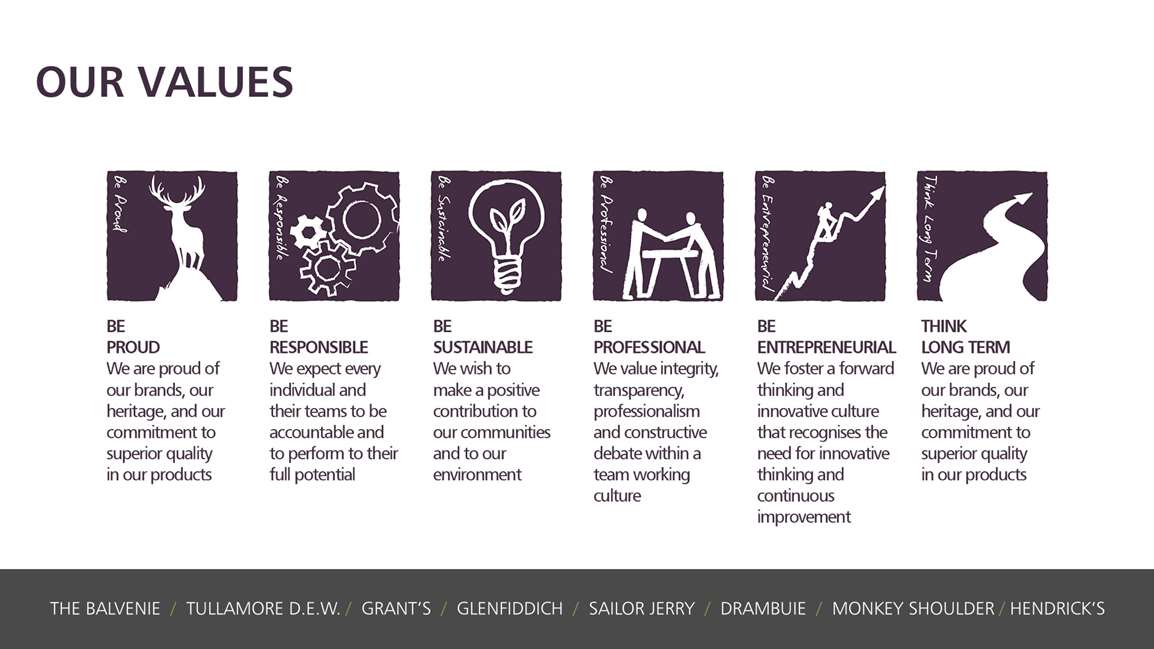 Core CompetenciesSkills and QualificationsA minimum of 1-2 years e-commerce experience.Experience of developing and winning new business.Excellent communication skills (oral and written).Strong presentation skills, ability to build proposals. Strong analytical capability, able to evaluate different metrics to understand ROI.Ability to be adaptable and prioritise projects effectively.MS Office skills & ability to pick up new systems with relative ease.Base understanding of global e-commerce retailers.Ability to take ownership of channel reporting.Understanding of market data and ability to draw conclusions from this.Created by:Dom ParfittDate:15th June 2021HRBP:Liam MacNameeDate of last revision:21st June 2021